MENU DU RESTAURANT SCOLAIRE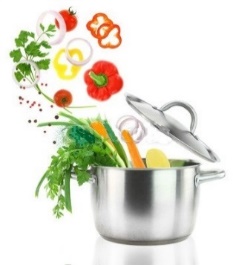 Semaine du 3 au 7 juin 2019VBF : Viande Bovine Française		   : Fait Maison 			: Produits Locaux	     Produits de SAISON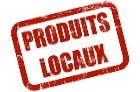 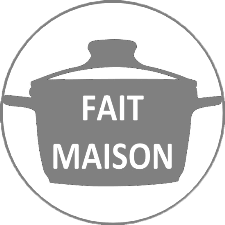 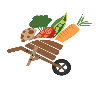  Ce Menu peut contenir un ou plusieurs des 14 allergènes - Ce menu est susceptible d’être modifiéLUNDI 3LUNDI 3MARDI 4MARDI 4JEUDI 6JEUDI 6JEUDI 6VENDREDI 7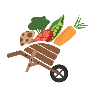 Céleri rémouladeCéleri rémouladeBruschetta à l’italienne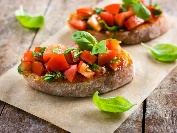 Bruschetta à l’italienneBetteraveBetteraveBetteraveJambon blancWings de pouletWings de pouletCôte de Porc charcutièreCôte de Porc charcutièreSauté de Bœuf aux carottesSauté de Bœuf aux carottesSauté de Bœuf aux carottesSaumon sauce citronHaricots vertsHaricots vertsGratin DauphinoisGratin DauphinoisPanais à l’oignonPanais à l’oignonPanais à l’oignonEpinardsBrieBrieYaourt natureYaourt natureComtéComtéComtéYaourt aromatisé citronLiégeois chocoLiégeois chocoFruitFruitTarte aux fraises patissière           Tarte aux fraises patissière           Tarte aux fraises patissière           FruitLégumes verts / Crudités / FruitsLégumes verts / Crudités / FruitsFéculentsFéculentsProduits LaitiersProduits LaitiersViandes / PoissonsViandes / PoissonsGraisses : Huile / BeurreGraisses : Huile / BeurreDesserts sucrésDesserts sucrés